Reformovaná teologická fakultaUniverzity J. Selyeho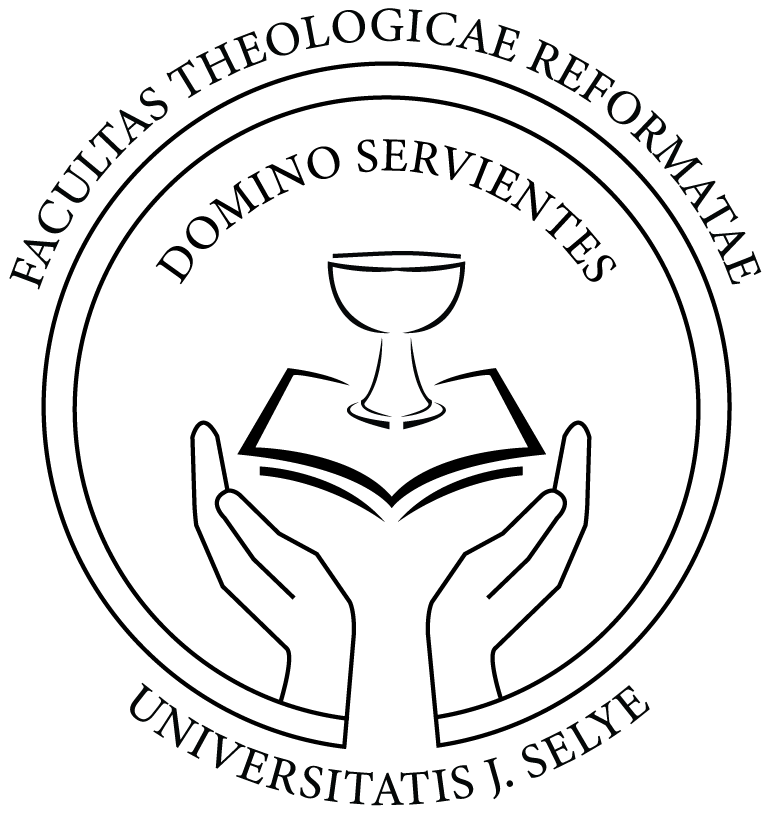 ZÁSADY RIGORÓZNEHO KONANIANA REFORMOVANEJ TEOLOGICKEJ FAKULTE UNIVERZITY J. SELYEHOKOMÁRNO 2023Článok 1Úvodné ustanovenia1. Rigorózne skúšky a obhajoby rigoróznych prác na Reformovanej teologickej fakulte Univerzity J. Selyeho (ďalej: „RTF”) sa vykonávajú v súlade s ustanoveniami § 53 ods. 9, 10, 11 a § 63 ods. 5 zákona č. 131/2002 Z. z. o vysokých školách a o zmene a doplnení niektorých zákonov v znení neskorších predpisov (ďalej len „zákon“).2. Absolventi študijného programu „reformovaná teológia” (RTEdm), ktorí získali titul „magister“ alebo absolventi obdobných študijných programov v zahraničí (ďalej len „uchádzač“) môžu vykonať rigoróznu skúšku, ktorej súčasťou je aj obhajoba rigoróznej práce v študijnom odbore „37. teológia”, v ktorom získali vysokoškolské vzdelanie.3. Rigoróznou skúškou a obhajobou rigoróznej práce uchádzač preukazuje, že na základe samostatného štúdia a samostatnej, spravidla vedeckej práce v študijnom odbore, získal hlbšie vedomosti v jeho širšom základe a je spôsobilý osvojovať si samostatne nové poznatky vedy a praxe, tvorivo ich rozvíjať a je schopný získané vedomosti aplikovať tvorivým spôsobom v praxi.4. RTF je oprávnená uskutočňovať rigoróznu skúšku a obhajobu rigoróznej práce v študijných odboroch, v ktorých má akreditovaný študijný program, po ktorého absolvovaní sa udeľuje akademický titul „magister“.5. Komplexnú zodpovednosť za rigorózne konanie má dekan RTF. Koncepcia a realizácia rigoróznych skúšok patrí do zodpovednosti prodekana, ktorého určí dekan fakulty. Organizáciu a prípravu podkladových materiálov, potrebných pre rigoróznu skúšku a obhajobu rigoróznej práce zabezpečuje útvar dekanátu, ktorý určí dekan.6. Témy rigoróznych prác zverejňuje dekan fakulty buď na webovom sídle RTF alebo v Akademickom informačnom systéme (ďalej len „AIS“) po ich schválení zodpovednou osobou študijného programu (ďalej len „ZOŠP“).Článok 2Priebeh rigorózneho konania1. Rigorózne konanie sa začína potvrdením prijatia žiadosti uchádzača dekanom fakulty.2. Po obdržaní potvrdenia žiadosti uchádzačom, je oprávnený si vybrať vedúceho rigoróznej práce a tému rigoróznej práce, schválenej ZOŠP a uvedenej na webovej stránke fakulty alebo v AIS.3. Rigorózne konanie sa končí:a) priznaním akademického titulu vysokou školou,b) rozhodnutím komisie pre rigorózne skúšky, že uchádzač nevyhovel ani pri opakovaní rigoróznej skúšky,c) doručením písomnej žiadosti uchádzača dekanovi fakulty o ukončenie rigorózneho konania,d) neukončením rigorózneho konania do 24 mesiacov od začatia konania podľa čl. 2 ods. 1 týchto zásad.Článok 3Prihláška na rigorózne konanie1. Uchádzač podáva prihlášku na rigorózne konanie dekanovi RTFa) v listinnej podobe na tlačive zverejnenom na webovom sídle fakulty, alebob) vyplnením elektronickej prihlášky v AIS, ktorú uchádzač následne vytlačí.Dekan posúdi možnosť zaradenia uchádzača na vykonanie rigoróznej skúšky a obhajobu rigoróznej práce na fakulte.2. Žiadosť o začatie rigorózneho konania musí mať písomnú formu a uchádzač v nej okrem svojich osobných údajov uvedie:a) študijný odbor, v ktorom získal vysokoškolské vzdelanie,b) študijný odbor, ktorý si zvolil na vykonanie rigoróznej skúšky,c) zoznam publikovaných prác alebo umeleckých výkonov,d) ďalšie údaje, o ktorých rozhodne dekan,e) a priloží overenú kópiu vysokoškolského diplomu, resp. osvedčenie o priznaní akademického titulu „magister“.3. Ak žiadosť nespĺňa kritéria ustanovené v čl. 3 ods. 2, dekan vyzve uchádzača, aby v stanovenom termíne doplnil potrebné údaje.4. Ak RTF nemá priznané právo konať rigoróznu skúšku a obhajobu rigoróznej práce v študijnom odbore, ktorý uchádzač uviedol vo svojej prihláške, dekan prihlášku neprijme a svoje rozhodnutie oznámi uchádzačovi.Článok 4Rigorózna práca1. Rigorózna práca je monotematická práca, ktorá prináša nové poznatky. Uchádzač na základe samostatného štúdia vypracuje rigoróznu prácu, ktorou preukáže hlbšie vedomosti v danom študijnom odbore, spôsobilosť osvojovať si samostatne nové poznatky vedy a praxe a schopnosť získané vedomosti aplikovať tvorivým spôsobom v praxi.2. Dekan môže povoliť uchádzačovi na jeho žiadosť a so súhlasom vedúceho práce, aby predložil rigoróznu prácu v inom ako štátnom jazyku. V takom prípade musí mať práca resumé v štátnom jazyku v rozsahu spravidla 10 % rozsahu rigoróznej práce. Na žiadosť uchádzača môže dekan tiež súhlasiť, aby sa obhajoba rigoróznej práce a rigorózna skúška konali v jazyku, v ktorom je napísaná predkladaná rigorózna práca.3. Tému rigoróznej práce si uchádzač dohodne so zamestnancom (profesorom, docentom, pracovníkom s akademickým titulom PhD., CSc., DrSc.), ktorého dekan v súlade s prihláškou poveril dohodnutím témy rigoróznej práce. Témy rigoróznych prác a mená vedúcich rigoróznych prác sa vypisujú v AIS. Vo výnimočných prípadoch môže uchádzač navrhnúť vlastnú tému rigoróznej práce, upraviť alebo spresniť vybranú tému rigoróznej práce po dohode s povereným pracovníkom.4. Ak uchádzač neodovzdá rigoróznu prácu v stanovenom termíne, môže požiadať dekana fakulty o predĺženie rigorózneho konania najviac o 10 mesiacov. Dekan fakulty posúdi žiadosť a informuje o svojom rozhodnutí uchádzača.5. Uchádzač predkladá rigoróznu prácu dekanovi aspoň v jednom vyhotovení. Termín odovzdania rigoróznej práce môže byť predĺžený iba na základe písomnej žiadosti uchádzača z vážnych dôvodov.6. S odovzdaním rigoróznej práce uchádzač podá aj žiadosť o vykonanie rigoróznej skúšky (uchádzač odovzdá aj prílohy, ako napr. potvrdenie o zaplatení poplatku).7. Formálne parametre rigoróznej práce určuje osobitný vnútorný predpis.8. Na posúdenie rigoróznej práce určí dekan alebo navrhne dekanom poverený prodekan oponenta, ktorý je zamestnancom na funkčnom mieste profesora alebo docenta, alebo je zamestnancom s vedecko-akademickým titulom PhD., alebo vedeckou hodnosťou CSc., alebo DrSc. Oponenta/oponentov menuje dekan a súčasne ho/ich menuje aj za člena/členov komisie pre rigoróznu skúšku (ďalej len „komisie“) uchádzača.9. Oponent predloží predsedovi komisie do 30 dní od menovania dekanom a doručenia rigoróznej práce písomný oponentský posudok, v ktorom uvedie, či práca spĺňa alebo nespĺňa požiadavky stanovené pre tento typ práce. Oponent v písomnom posudku uvedie aj svoje pripomienky k obsahu rigoróznej práce.10. Komisia do 4 mesiacov odo dňa predloženia rigoróznej práce s prihliadnutím na posudky vedúceho rigoróznej práce a oponenta, prácu príjme alebo ju vráti uchádzačovi so svojim stanoviskom. Predseda komisie oznámi rozhodnutie komisie o prijatí alebo vrátení rigoróznej práce dekanovi.11. Dekan oznámi prijatie rigoróznej práce uchádzačovi a zároveň najneskôr 15 dní pred konaním rigoróznej skúšky a obhajoby rigoróznej práce doručí uchádzačovi posudok oponenta, alebo vráti rigoróznu prácu uchádzačovi so stanoviskom komisie. Exemplár obhájenej rigoróznej práce uchádzača sa eviduje v Univerzitnej knižnici UJS.12. Do 6 mesiacov od predloženia rigoróznej práce, najneskôr však 1 mesiac pred konaním rigoróznej skúšky a obhajoby rigoróznej práce, oznámi dekan uchádzačovi písomne miesto a termín konania rigoróznej skúšky a obhajoby rigoróznej práce, doručí mu oponentský posudok, tézy na rigoróznu skúšku a zoznam odporúčanej študijnej literatúry.13. Rigorózne skúšky a obhajoby rigoróznych prác sa konajú v termínoch určených dekanom fakulty.Článok 5Komisia pre rigorózne skúšky1. Rigorózna skúška a obhajoba rigoróznej práce sa konajú pred komisiou pre rigorózne skúšky , ktorú menuje dekan fakulty.2. Právo skúšať na rigoróznych skúškach majú iba vysokoškolskí učitelia pôsobiaci na funkčných miestach profesorov a docentov a ďalší odborníci schválení vedeckou radou fakulty, ktorí majú akademický titul PhD., CSc., alebo DrSc.3. Komisia má najmenej štyroch členov (§ 63 ods. 6 zákona).4. Predsedu komisie pre daný študijný odbor menuje dekan fakulty.Článok 6Priebeh rigoróznej skúšky a obhajoba rigoróznej práce1. Rigorózna skúška a obhajoba rigoróznej práce sa môže konať len ak je prítomný predseda komisie a najmenej traja jej ďalší členovia. Priebeh rigoróznej skúšky, obhajoba rigoróznej práce a vyhlásenie jej výsledkov sú verejné.2. Rigorózna skúška a obhajoba rigoróznej práce sa skladá z dvoch častí. Začína sa obhajobou rigoróznej práce a bezprostredne pokračuje ústnou skúškou z určených študijných predmetov. Pri obhajobe rigoróznej práce uchádzač predstaví svoju prácu, vyjadrí sa k pripomienkam uvedeným v posudkoch a odpovedá na otázky členov komisie.3. O výsledku rigoróznej skúšky komisia hlasuje na neverejnej časti svojho zasadnutia v deň konania rigoróznej skúšky a obhajoby rigoróznej práce. Hodnotenie rigoróznej skúšky je „vyhovel“ alebo „nevyhovel“.4. O rigoróznej skúške a obhajobe rigoróznej práce sa v deň skúšky vyhotoví protokol, ktorý podpíše predseda komisie, oponenti a ostatní členovia komisie prítomní na skúške. Dokumentácia, vrátane protokolu, sa archivuje na fakulte v zmysle platných predpisov.Článok 7Opakovanie rigoróznej skúšky a obhajoby rigoróznej práce1. Ak sa uchádzač v určenom termíne nedostaví na rigoróznu skúšku a obhajobu rigoróznej práce, ale svoju neúčasť písomne ospravedlní do 7 dní, dekan mu určí na základe jeho písomnej žiadosti a po dohode s predsedom komisie náhradný termín na vykonanie rigoróznej skúšky a obhajobu rigoróznej práce.2. Ak sa uchádzač v určenom termíne nedostaví na rigoróznu skúšku a obhajobu rigoróznej práce a svoju neúčasť neospravedlní do 7 dní, jeho neúčasť sa hodnotí ako nezáujem o vykonanie rigoróznej skúšky a obhajobu rigoróznej práce a je vyradený z evidencie žiadateľov o vykonanie rigoróznej skúšky a obhajobu rigoróznej práce. O tejto skutočnosti dekan informuje uchádzača.3. Uchádzač, ktorý nevyhovel na obhajobe rigoróznej práce alebo na ústnej skúške, môže rigoróznu skúšku alebo obhajobu opakovať na základe písomnej žiadosti, ktorú musí uchádzač doručiť do 3 mesiacov odo dňa konania rigoróznej skúšky a obhajoby rigoróznej práce. Termín opakovania rigoróznej skúšky určí dekan po dohode s predsedom komisie. Ak uchádzač obhájil rigoróznu prácu, pri opakovaní rigoróznej skúšky sa jej obhajoba už nemusí konať. V opačnom prípade komisia určí, či je potrebné rigoróznu prácu prepracovať alebo doplniť.4. Opakovanie rigoróznej skúšky môže povoliť dekan po uplynutí 1 roka.5. Rigoróznu skúšku a obhajobu rigoróznej práce je možné opakovať len raz.Článok 8Poplatky spojené s rigoróznym konaním1. V zmysle § 92 zákona, UJS požaduje poplatok za úkony spojené so zabezpečením rigorózneho konania a obhajobou rigoróznej práce (ďalej len „poplatky“). Výšku poplatkov určuje osobitný vnútorný predpis UJS vydaný pre každý akademický rok.2. Náklady spojené s realizáciou rigorózneho konania hradí fakulta z poplatkov za rigorózne konanie.3. Formu úhrady a splatnosť poplatkov určuje čl. 20 Štatútu UJS.Článok 9Poplatky spojené s vydaním diplomu1. Po úspešnom vykonaní rigoróznej skúšky je uchádzač povinný do 15 dní (čl. 20 Štatútu UJS) uhradiť poplatok za úkony spojené s vydaním diplomu o priznaní akademického titulu absolventovi magisterského štúdia, ktorý vykonal rigoróznu skúšku. Výšku poplatkov určuje osobitný vnútorný predpis UJS vydaný pre každý akademický rok.2. Diplom si absolvent rigorózneho konania preberá osobne.3. Absolventovi je umožnené zúčastniť sa slávnostného odovzdávania diplomov.Článok 10Priznanie titulu1. Uchádzačovi, ktorý úspešne vykonal rigoróznu skúšku a obhajobu rigoróznej práce a uhradil určené poplatky, sa vydá diplom s uvedením študijného odboru a udelí sa mu akademický titul „doktor teológie“ (v skratke „ThDr.“).2. RTF vedie matriku absolventov, ktorým bol priznaný akademický titul podľa čl. 10 ods. 1 týchto zásad v súlade so sústavou študijných odborov.Článok 11Spoločné a prechodné ustanovenia1. Rigorózne konania, ktoré sa začali pred nadobudnutím účinnosti týchto zásad, sa ukončia v súlade so Zásadami rigorózneho konania na RTF UJS, účinnými do dňa 31. augusta 2023.Článok 12Záverečné ustanovenia1. Dňom nadobudnutia účinnosti týchto zásad sa zrušujú Zásady rigorózneho konania na RTF UJS, ktoré boli doteraz platné. 2. Tieto zásady boli schválené Akademickým senátom RTF, dňa 30.08.2023.3. Tieto zásady nadobúdajú platnosť dňom schválenia v Akademickom senáte RTF, t.j. dňom 30.08.2023.V Komárne dňa 30.08.2023Doc. ThDr. Somogyi Alfréd, PhD.Dekan Reformovanej teologickej fakulty Univerzity J. Selyeho